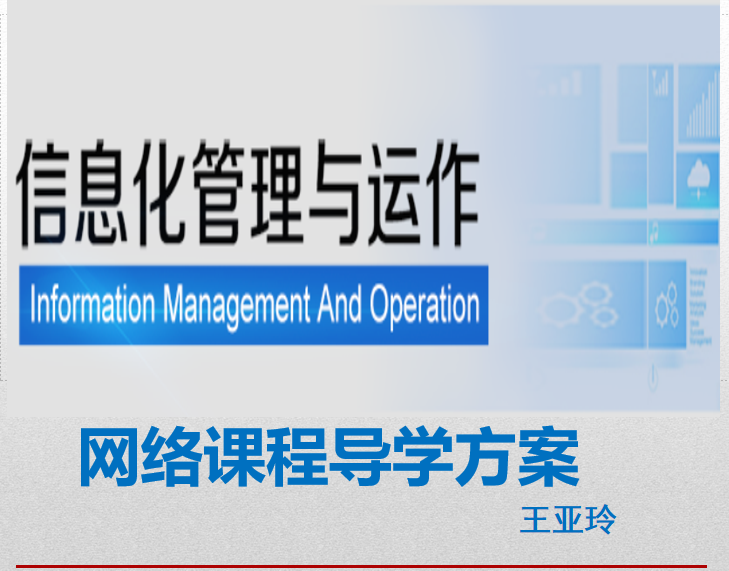 目 录                                 平台登录方法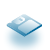           课程考核方式及学习方法                                完成形考任务方法                             论坛发帖方法及要求                            导学教师联系方式平台登录方法
第一步：先打开国家开放大学学习平台，点击学生登录。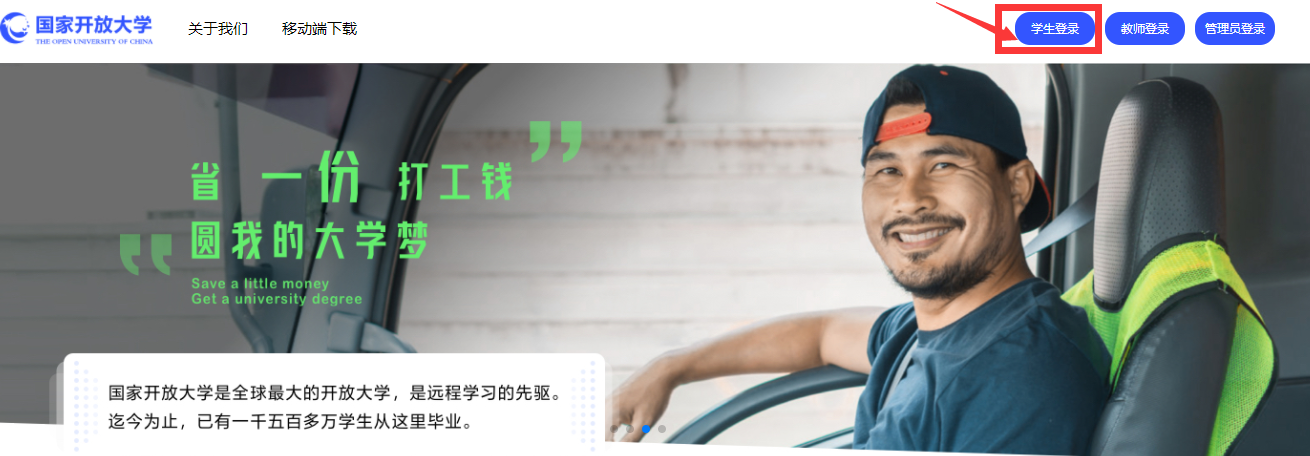 第二步：请输入用户名（学号），密码（出生年月日八位）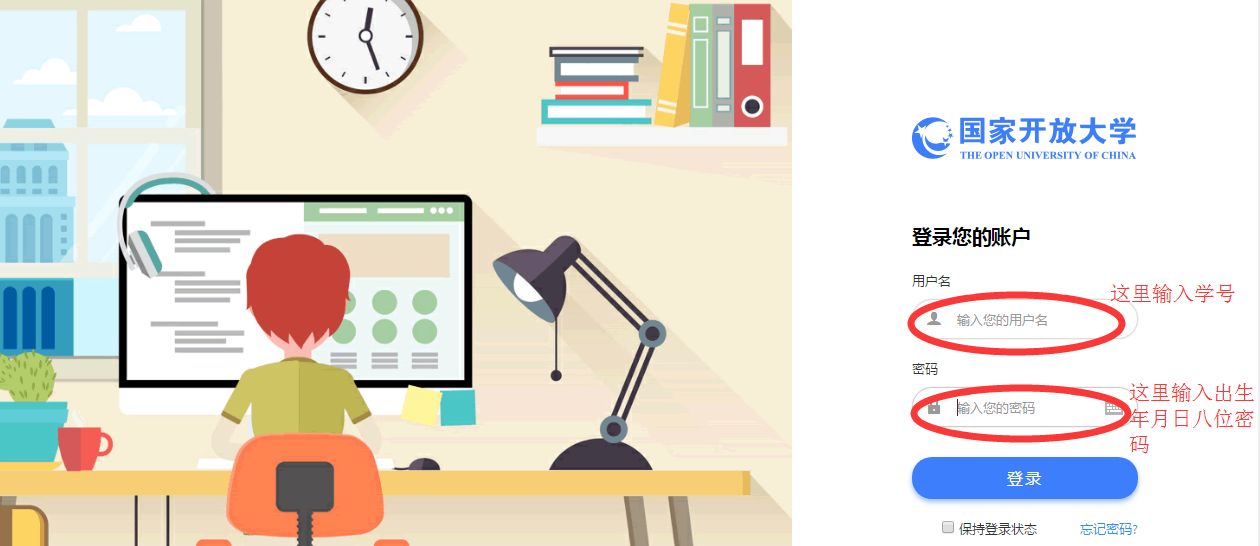 第三步：首先登录到学习页面，在学课程中选择《信息化管理与运作》点击进入。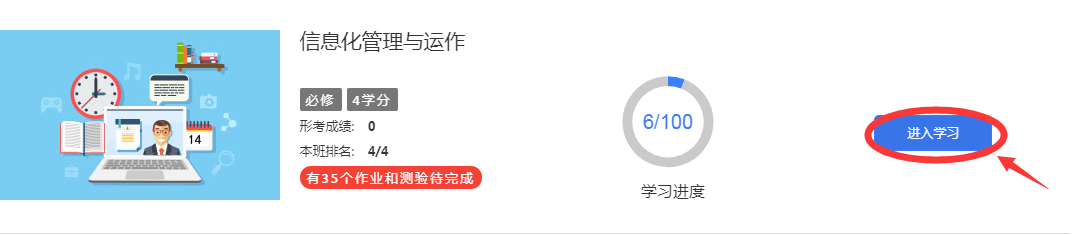 课程考核方式及学习方法考核方式：最终成绩=形成性考核50%+终结性考试50%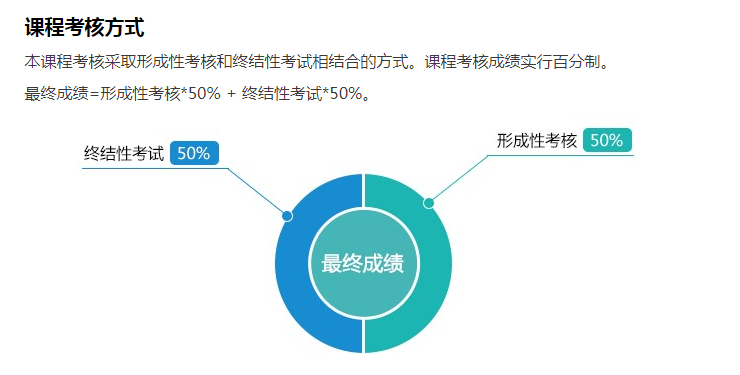 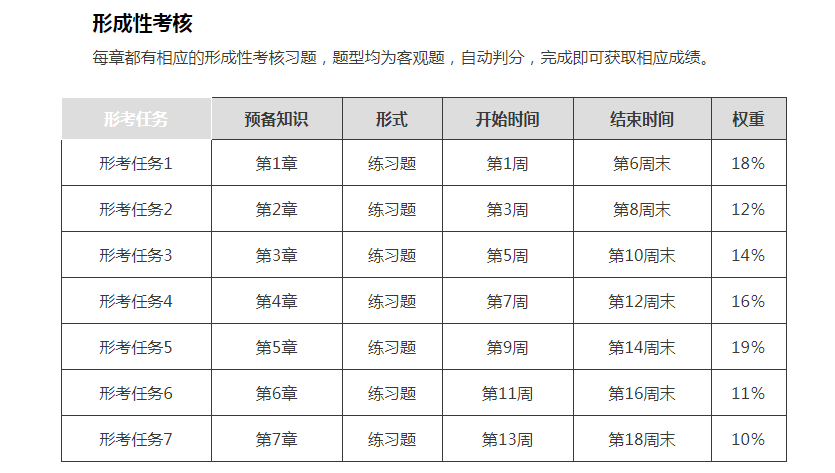 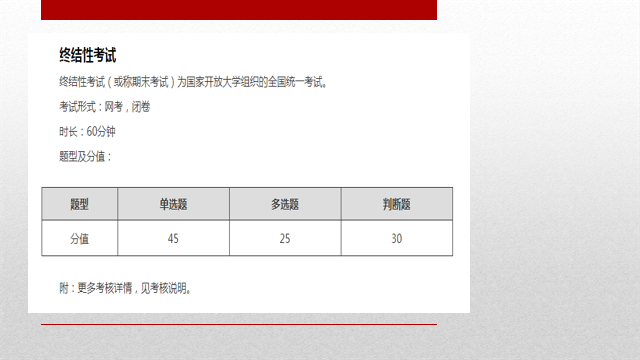 学习方法：第一步：进入到课程学习主页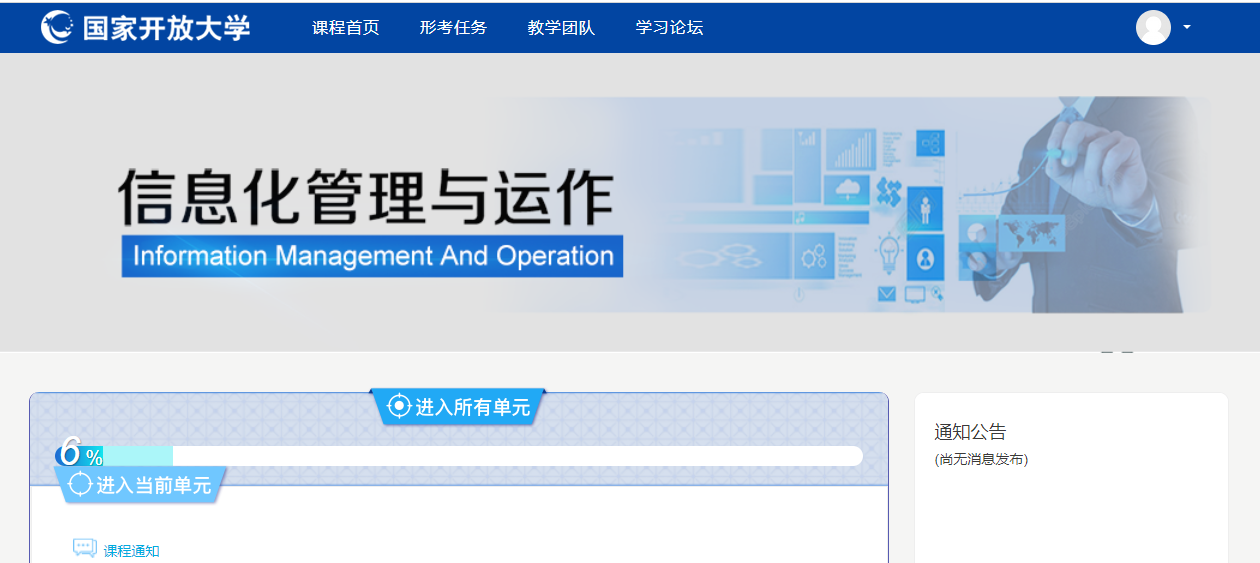 第二步：进入到课程学习主页，点击课程导学，查看课程学习指导。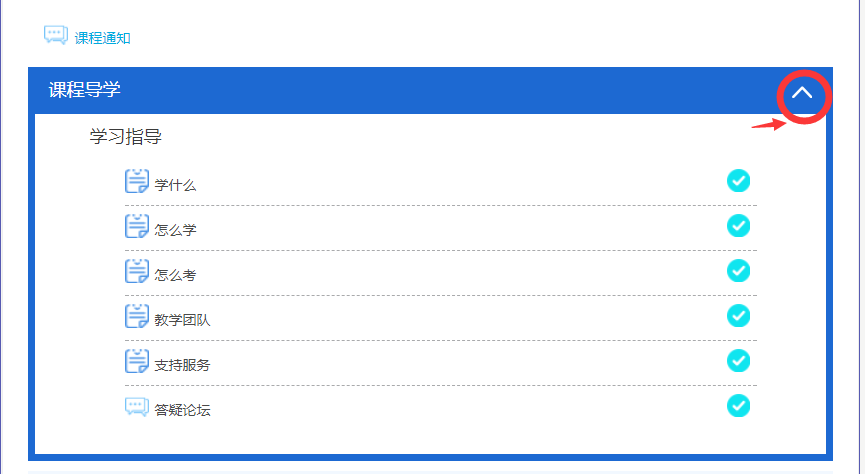 第三步：点击进入到怎么学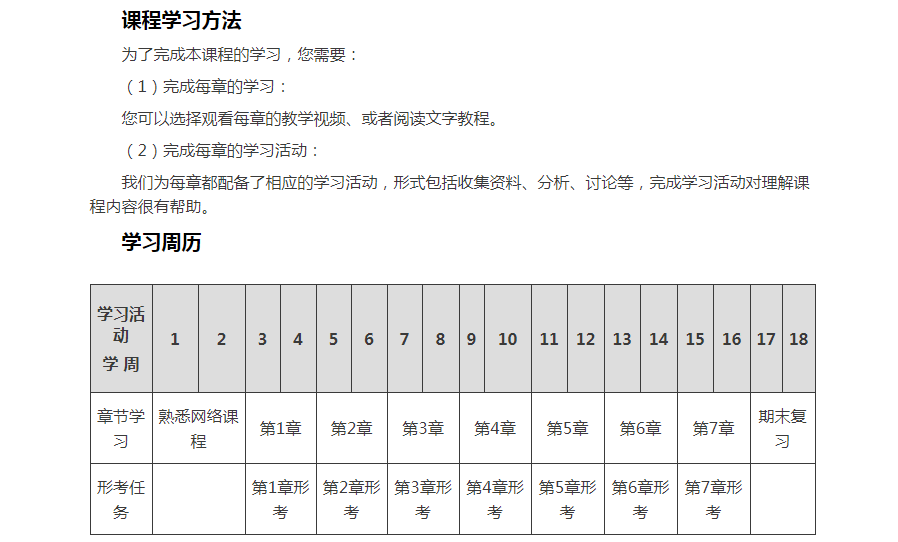 完成形考任务方法（共七次）第一步：点击形考任务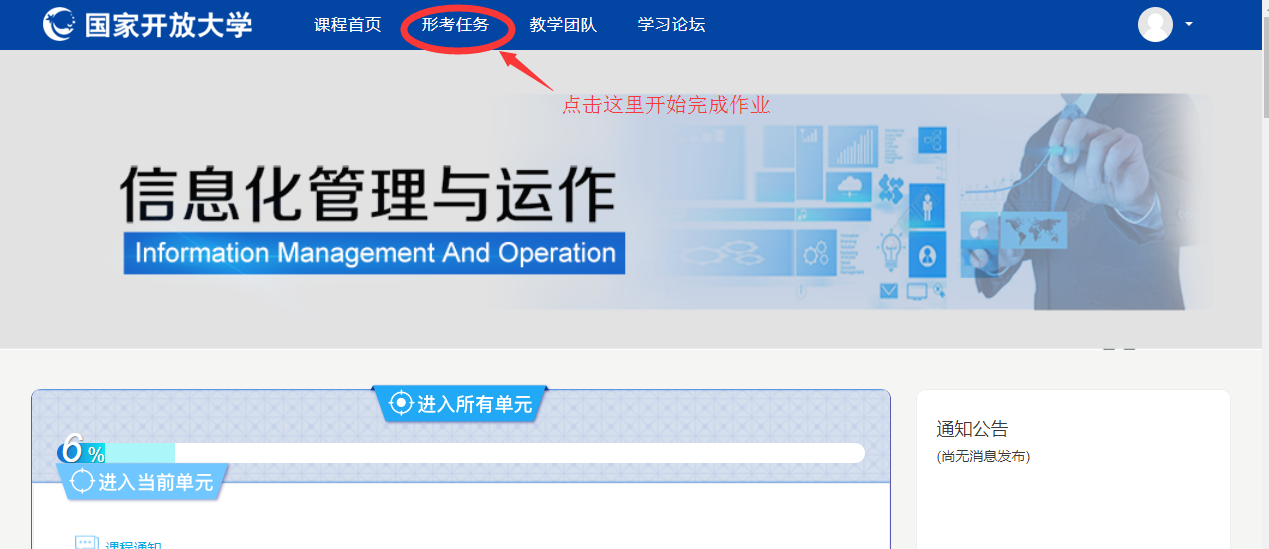 第二步：点击这里进入形考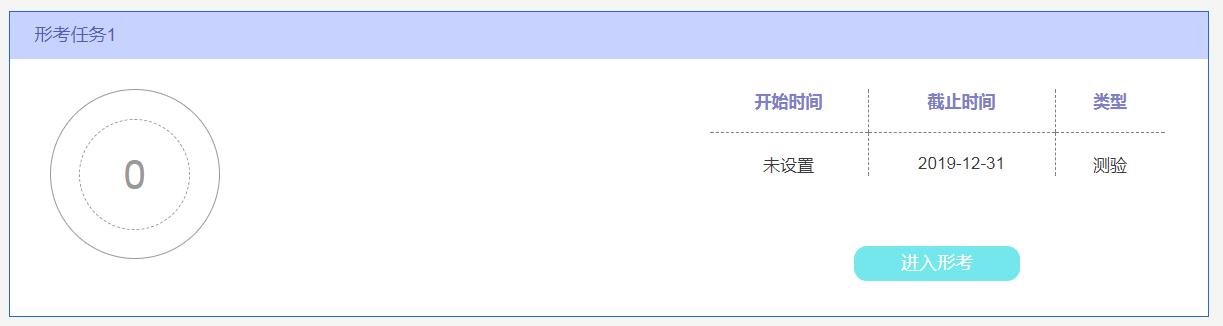 第三步：点击这里开始完成第一次形考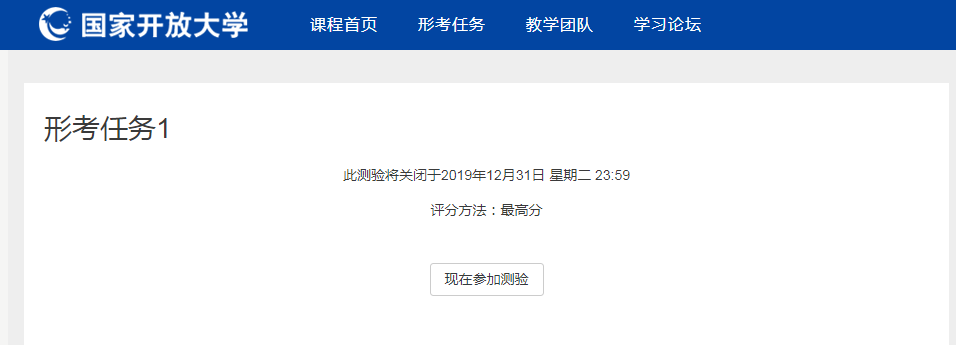 第四步：依次答题，点击下一页答题。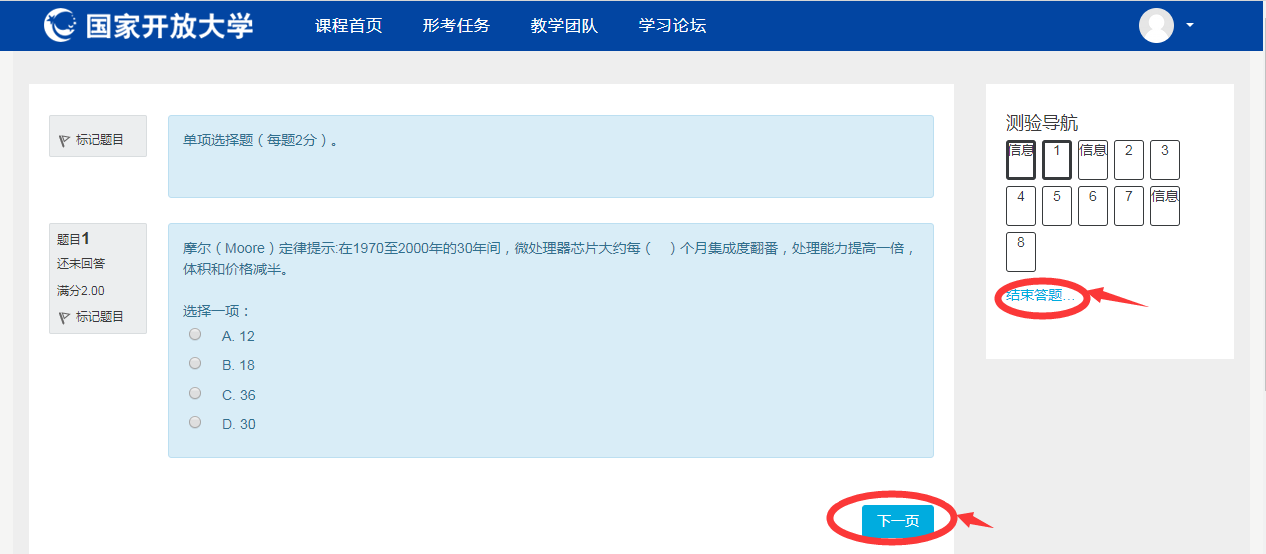 第五步：点击这里提交答案并结束，依次完成7次形考任务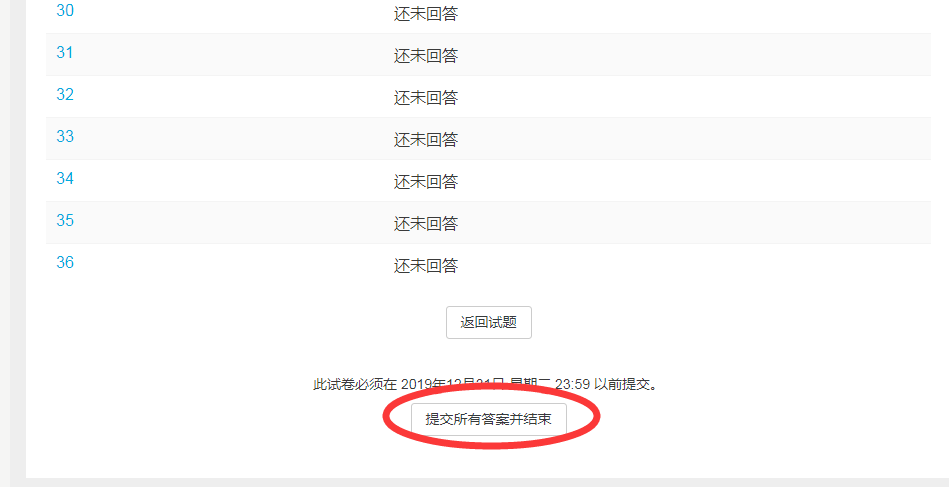 温馨提示：进入榆林广播电视大学查看“导学助学”，可以找到课程导学方案和作业参考答案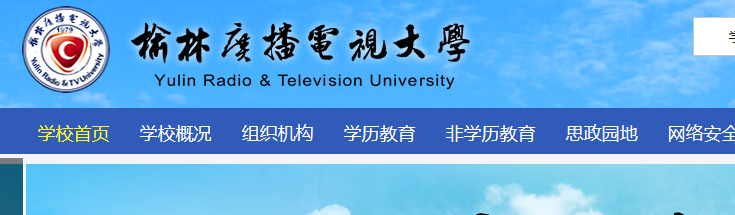 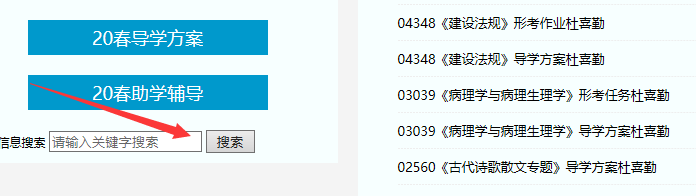 四、论坛发帖方法及要求（要求至少发10贴）第一步：点击这里开始学习讨论。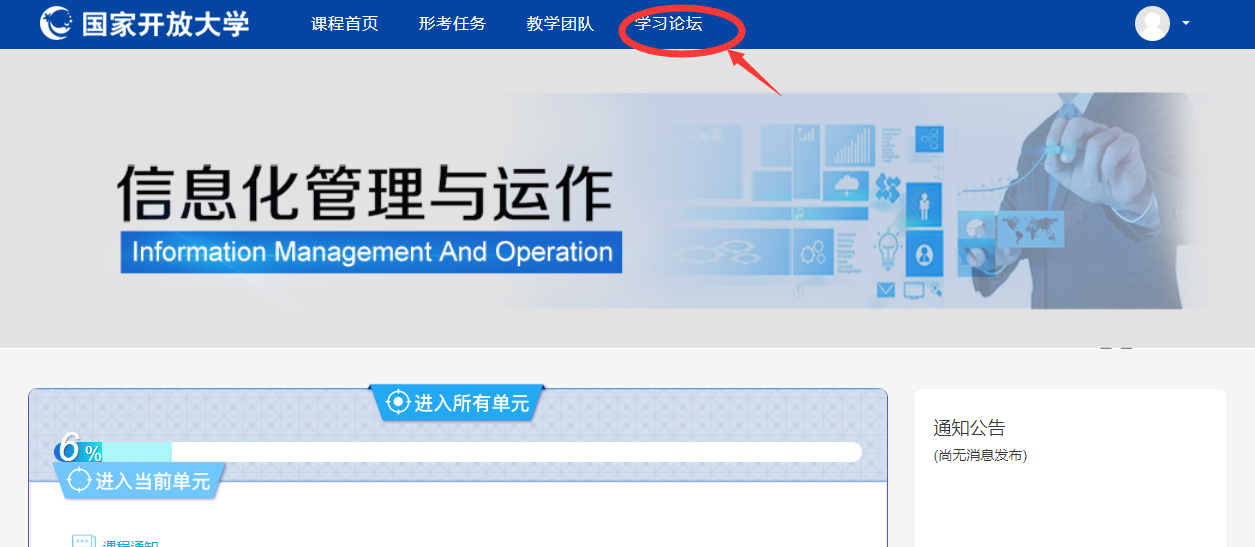 第二步：点击进入讨论区。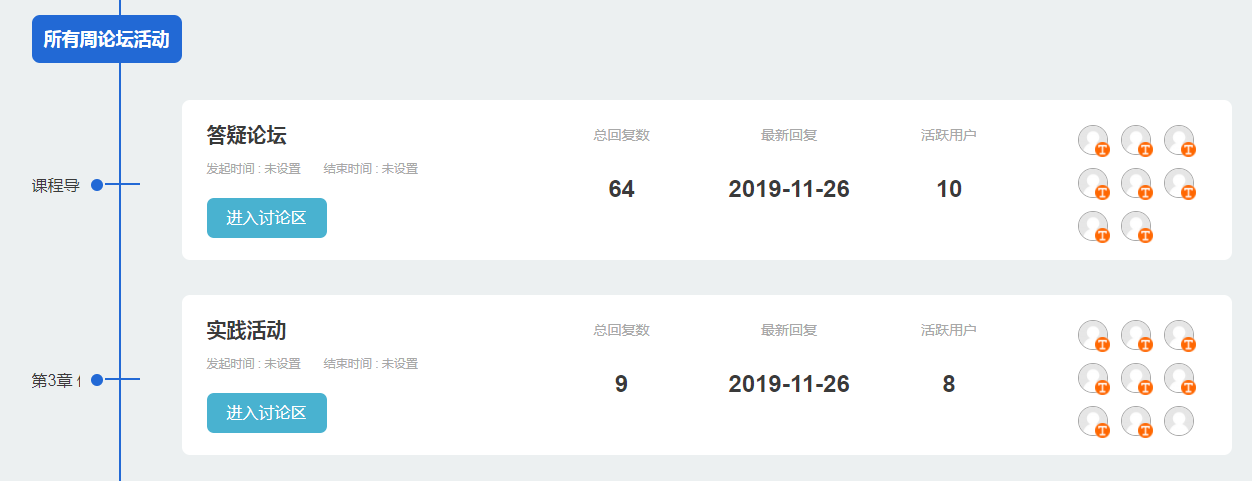 第三步：点击开启一个新话题，开始发贴。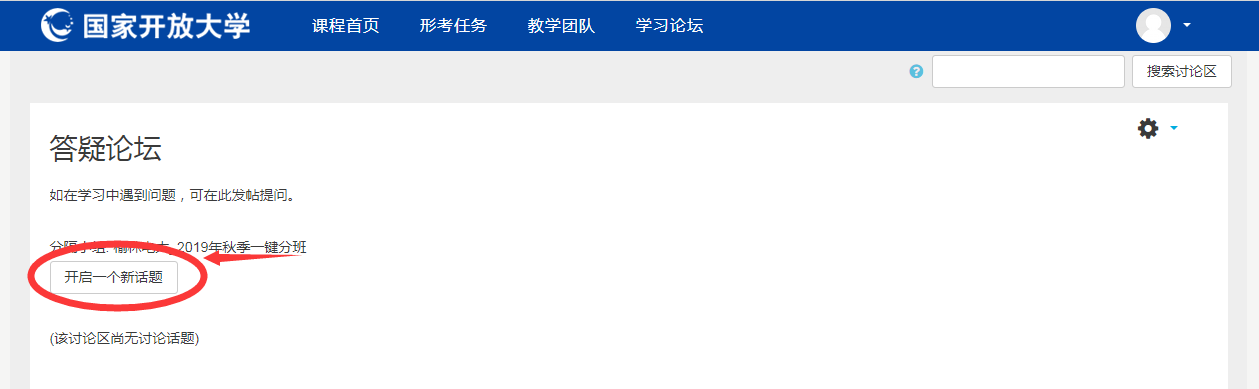 第四步：在文本框内输入想要问的问题，点击发到讨论区上。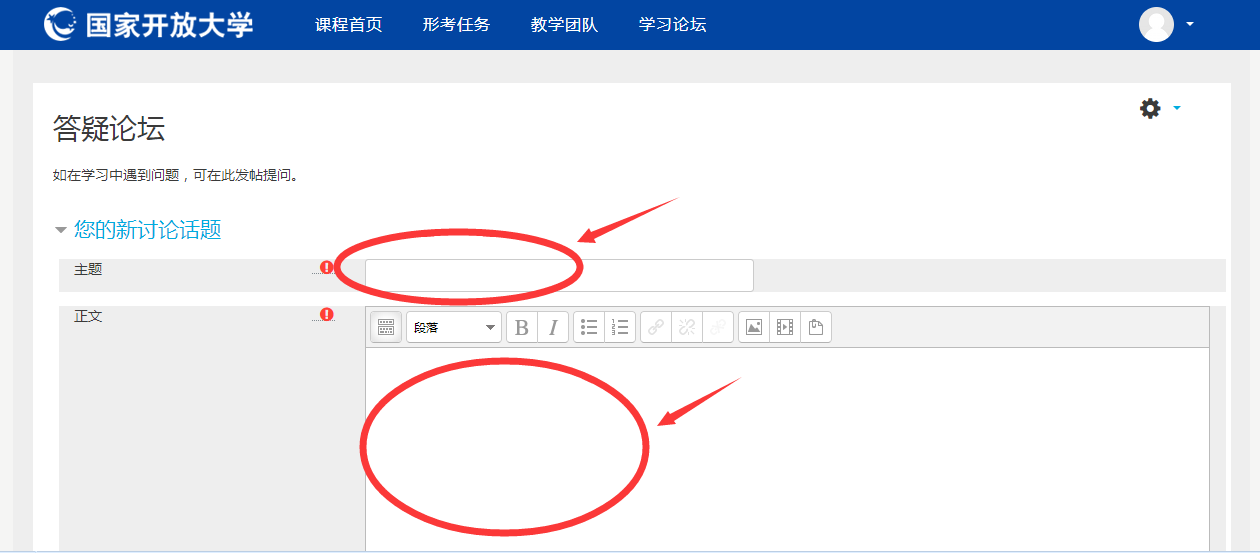 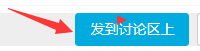 五、导学教师联系方式如在学习过程中遇到问题，可以随时联系到课程任课教师，用QQ或者微信（手机同号）、打电话咨询，到学校来请教等方式都可以进行学习。导学教师：王亚玲 电    话：18991099850QQ　号：　379231192邮　　箱：379231192@qq.com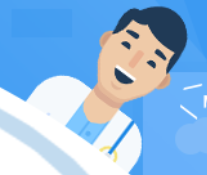 祝同学们学有所成！